§1911.  Court order for testing1.  Order to submit to genetic testing.  Except as provided in section 1912 or as otherwise provided in this chapter, the court may order a child and other designated individuals to submit to genetic testing if the request for testing is supported by the sworn statement of a party to a proceeding setting forth a reasonable, good faith basis for alleging or denying genetic parentage.[PL 2015, c. 296, Pt. A, §1 (NEW); PL 2015, c. 296, Pt. D, §1 (AFF).]2.  Presumption of genetic maternity.  Genetic testing of the woman who gave birth to a child is not required and may not be ordered to prove that she is the genetic mother, unless there is a reasonable, good faith basis to dispute genetic maternity.[PL 2015, c. 296, Pt. A, §1 (NEW); PL 2015, c. 296, Pt. D, §1 (AFF).]3.  No presumed, acknowledged or adjudicated parent.  A child support enforcement agency may seek an order for genetic testing only if there is no presumed parent, acknowledged parent, adjudicated parent or intended parent who consented to assisted reproduction pursuant to this chapter.  Genetic testing may not be ordered if the person who is the subject of the request for order is a donor.[PL 2021, c. 610, §5 (AMD).]4.  In utero testing.  If a request for genetic testing of a child is made before birth, the court may not order in utero testing.[PL 2015, c. 296, Pt. A, §1 (NEW); PL 2015, c. 296, Pt. D, §1 (AFF).]5.  Concurrent or sequential testing.  If 2 or more individuals are subject to court-ordered genetic testing, the testing may be ordered concurrently or sequentially.[PL 2015, c. 296, Pt. A, §1 (NEW); PL 2015, c. 296, Pt. D, §1 (AFF).]SECTION HISTORYPL 2015, c. 296, Pt. A, §1 (NEW). PL 2015, c. 296, Pt. D, §1 (AFF). PL 2021, c. 610, §5 (AMD). The State of Maine claims a copyright in its codified statutes. If you intend to republish this material, we require that you include the following disclaimer in your publication:All copyrights and other rights to statutory text are reserved by the State of Maine. The text included in this publication reflects changes made through the First Regular and First Special Session of the 131st Maine Legislature and is current through November 1, 2023
                    . The text is subject to change without notice. It is a version that has not been officially certified by the Secretary of State. Refer to the Maine Revised Statutes Annotated and supplements for certified text.
                The Office of the Revisor of Statutes also requests that you send us one copy of any statutory publication you may produce. Our goal is not to restrict publishing activity, but to keep track of who is publishing what, to identify any needless duplication and to preserve the State's copyright rights.PLEASE NOTE: The Revisor's Office cannot perform research for or provide legal advice or interpretation of Maine law to the public. If you need legal assistance, please contact a qualified attorney.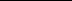 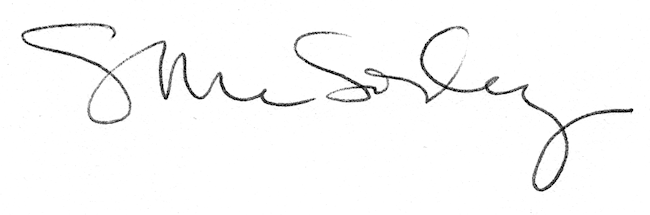 